Supplementary Data FileSupplementary FiguresFigure S1. Hypothetical example of variability count distributions for a pathway and a reference. A. The reference distribution corresponds to a hypothetical data set with 10,000 genes where 2,500 genes are in the low variability category, 5000 in the medium and 2500 in the high variability category. B. The count distribution of Pathway 1 contains a total of 100 genes from the dataset. From these 100 genes, 10 are in the low variability category, 55 in the medium, and 25 in the high variability category. The pathVar method assesses how different these two distributions are from each other using either an exact test or a Chi-squared test.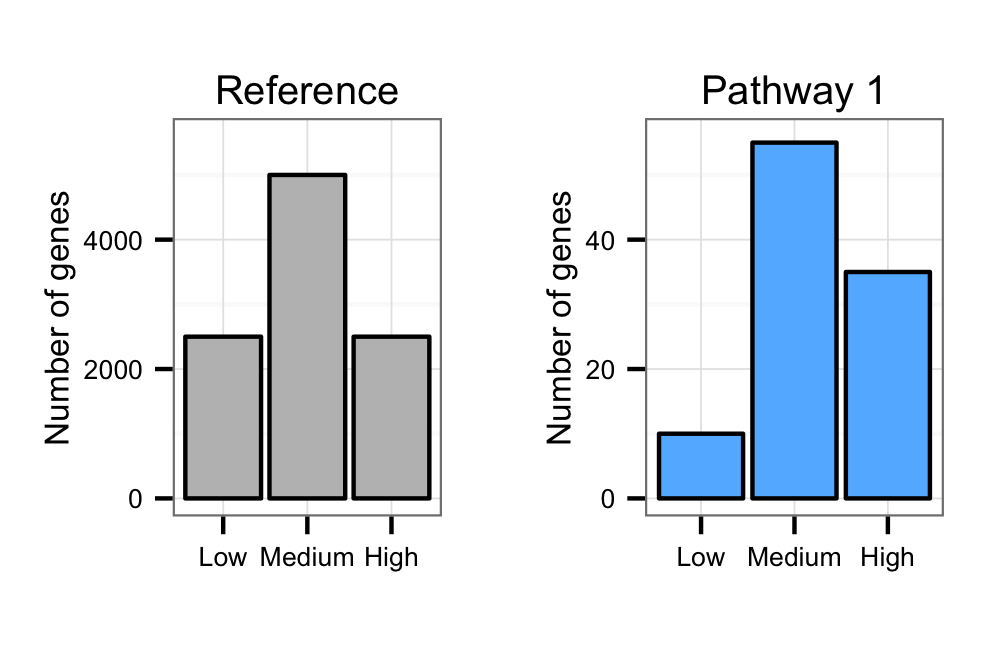 Figure S2. Summarizing the main functional themes in significant REACTOME terms obtained for the one-group pathVar analysis of the human embryonic stem cell lines. Classification of the statistically significant terms from REACTOME (adjusted P-value < 0.01) for A. the 125 terms for the Yan data set (passage 0), B. the 106 significant terms for the Yan data set (passage 10). C. the 69 significant terms for the Bock data set. Supplementary TablesTable S1. Number of significant pathways obtained for the three stem cell data sets in the one-group case (adjusted P-value < 0.01). Number of significant pathways obtained for A. KEGG and B. REACTOME in the one-group case when using pathVar based on either the variability statistic, or average gene expression. We also report the number of significant pathway terms that were identified in both the mean-based and variability-based analysis. Table S2. Statistically significant pathway terms from one-group pathVar analysis using the SD for the Bock human embryonic stem cell lines (adjusted P-value < 0.01). A. KEGG pathways and B. REACTOME terms.A. KEGG.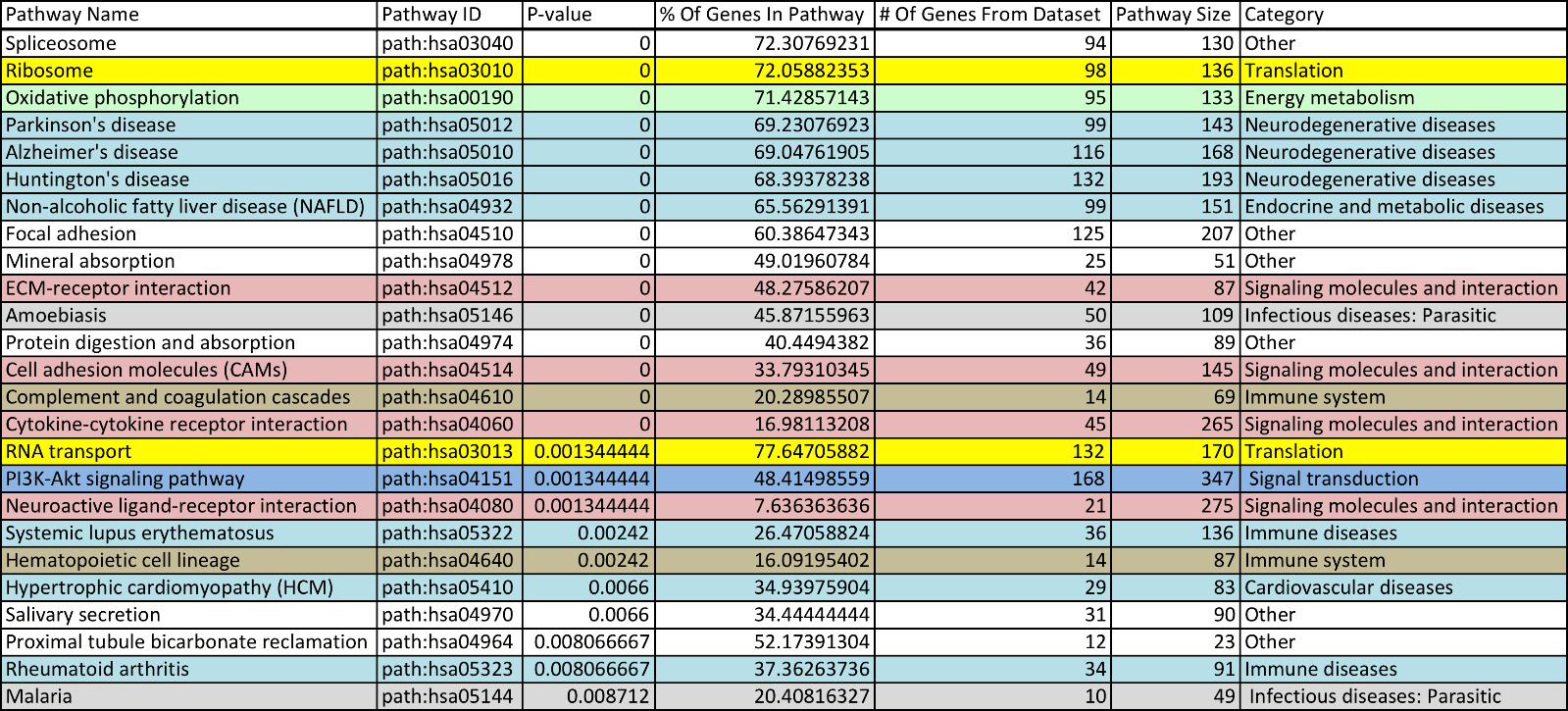 B. REACTOME.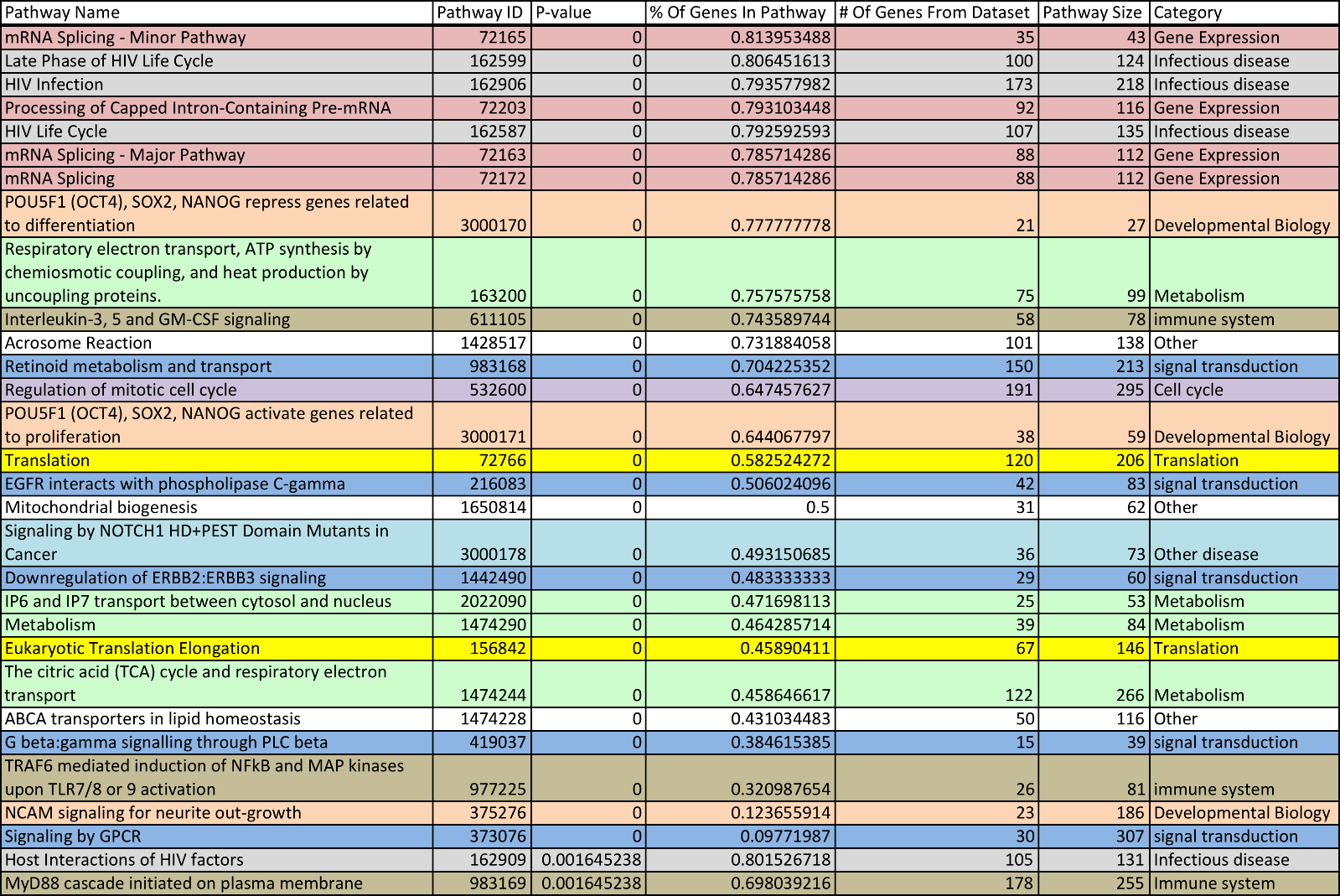 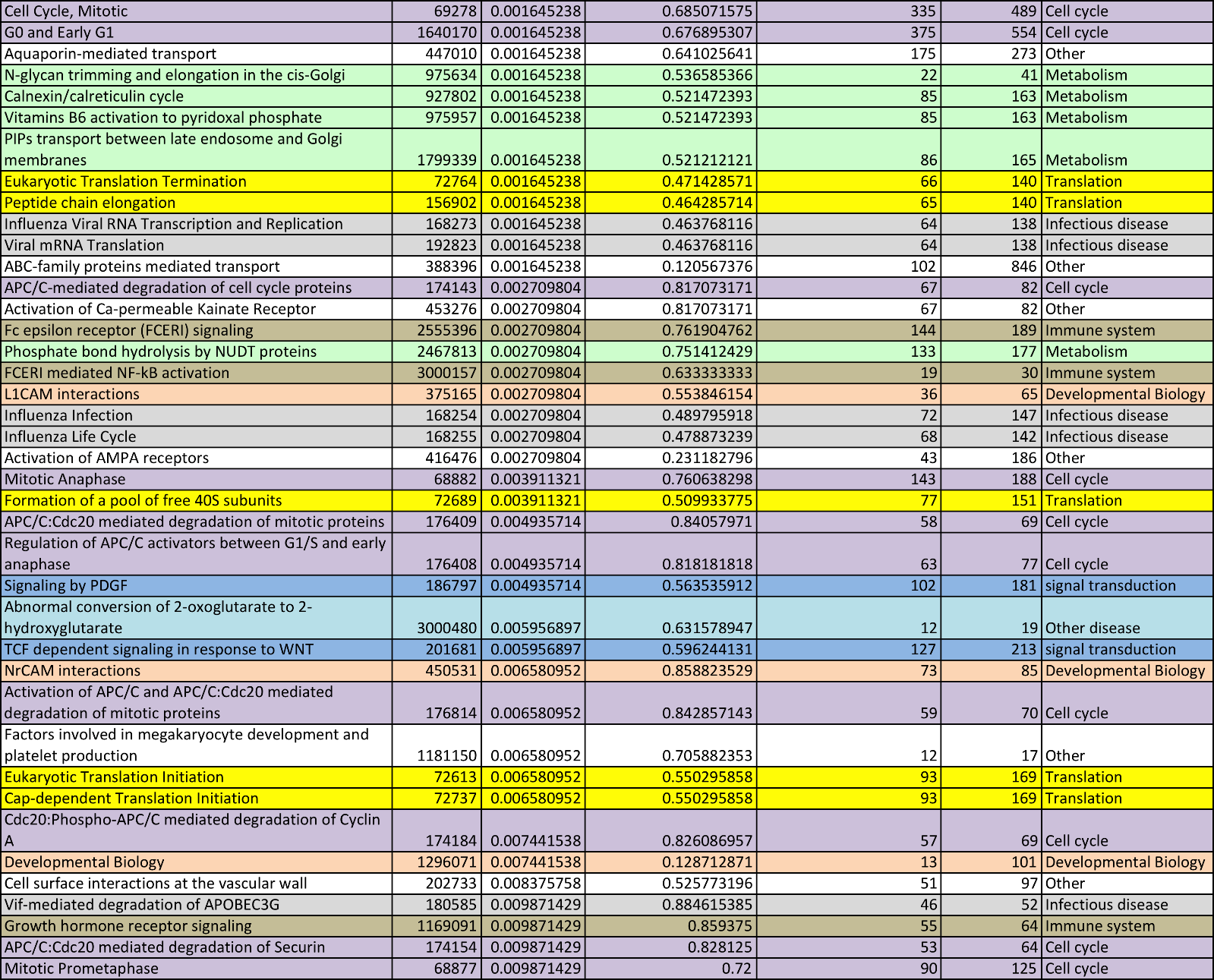 Table S3. Statistically significant pathway terms from one-group pathVar analysis using the SD for the Yan single human embryonic stem cells profiled at passage 0 (adjusted P-value < 0.01). A. KEGG pathways and B. REACTOME terms.A. KEGG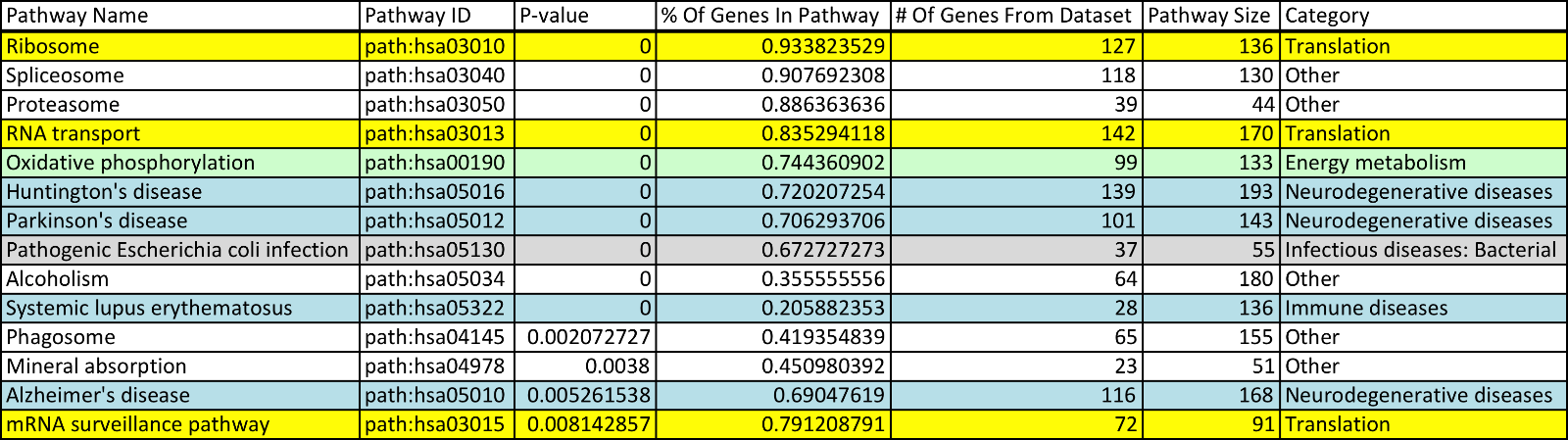 B. REACTOME.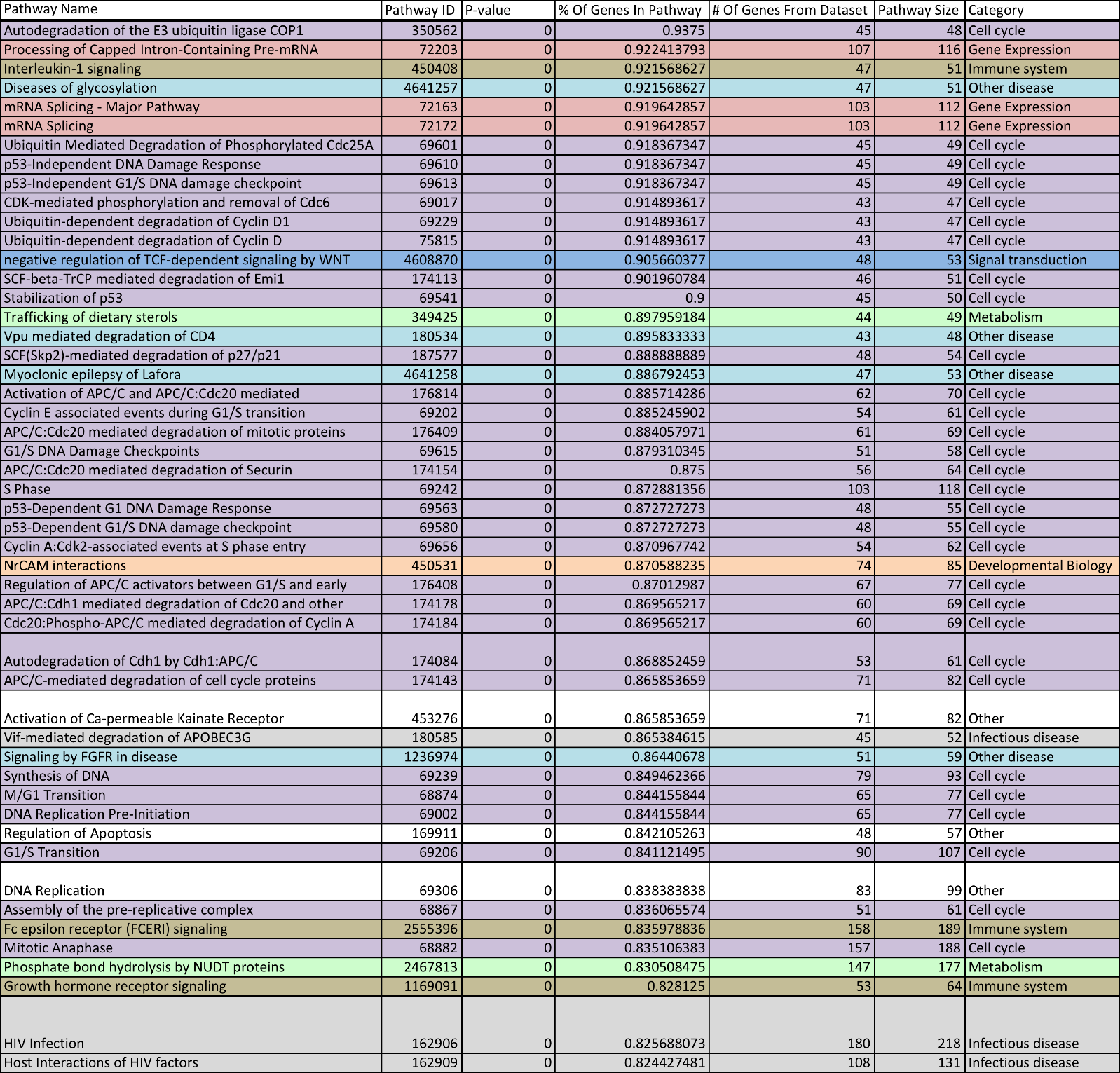 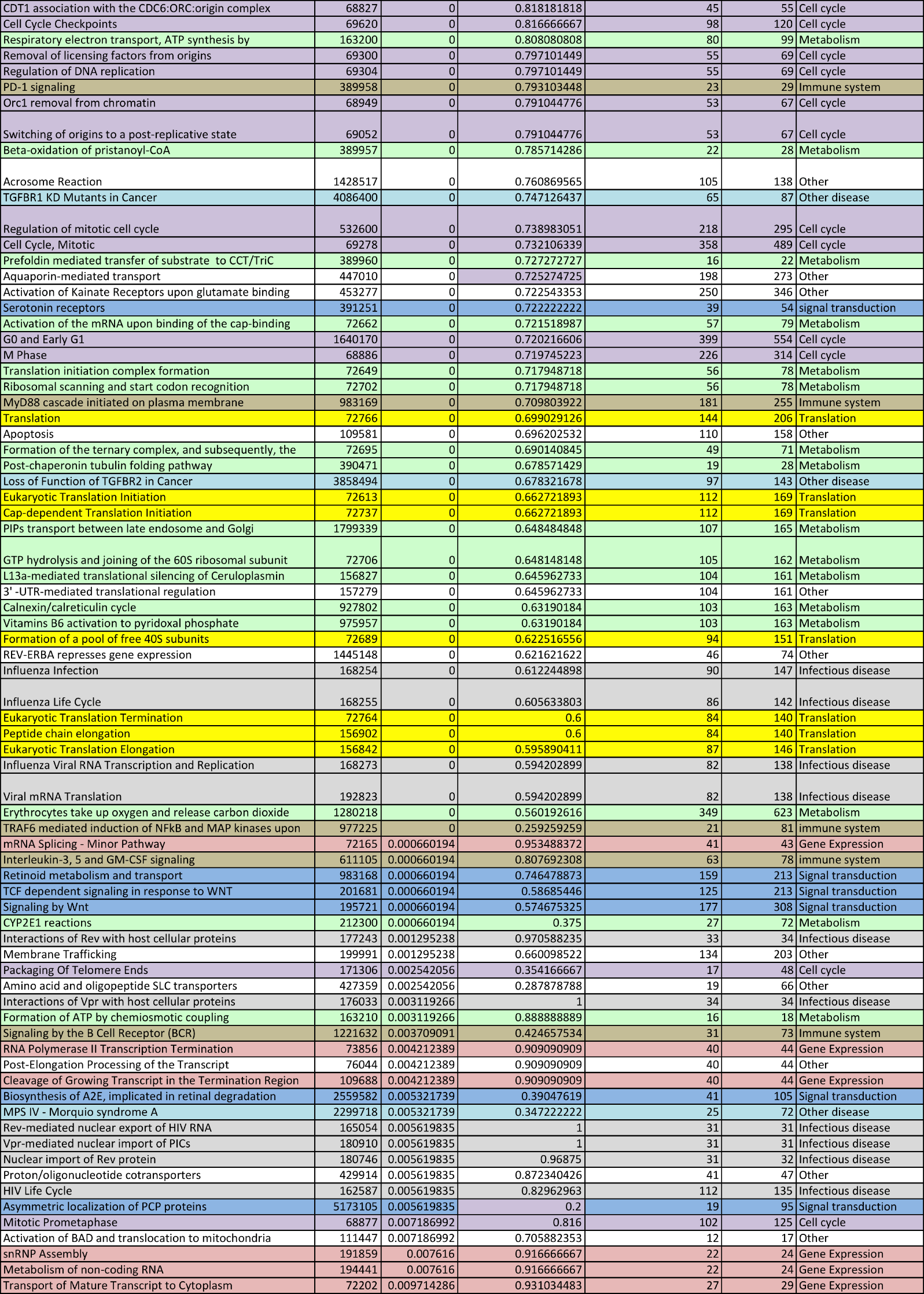 Table S4. Statistically significant pathway terms from one-group pathVar analysis using the SD for the Yan single human embryonic stem cells profiled at passage 10 (adjusted P-value < 0.01). A. KEGG pathways and B. REACTOME terms.A. KEGG.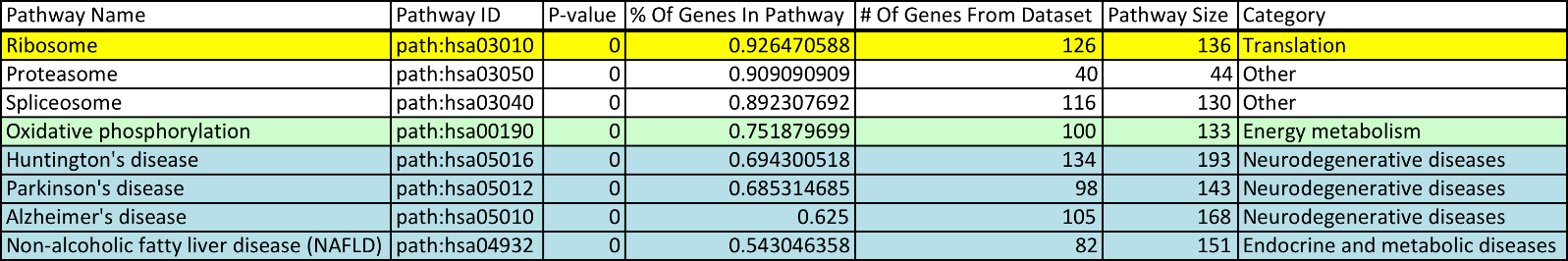 B. REACTOME.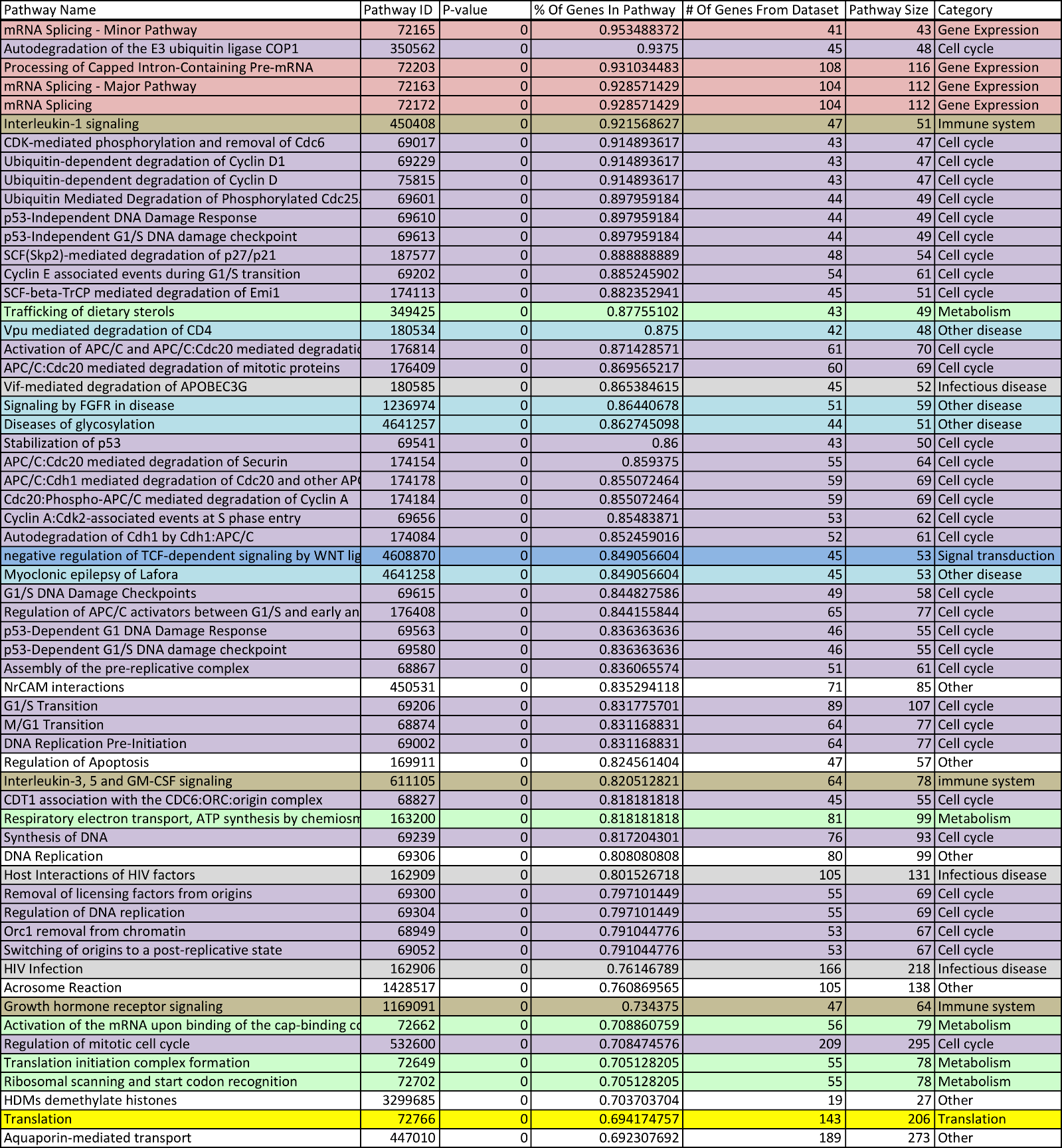 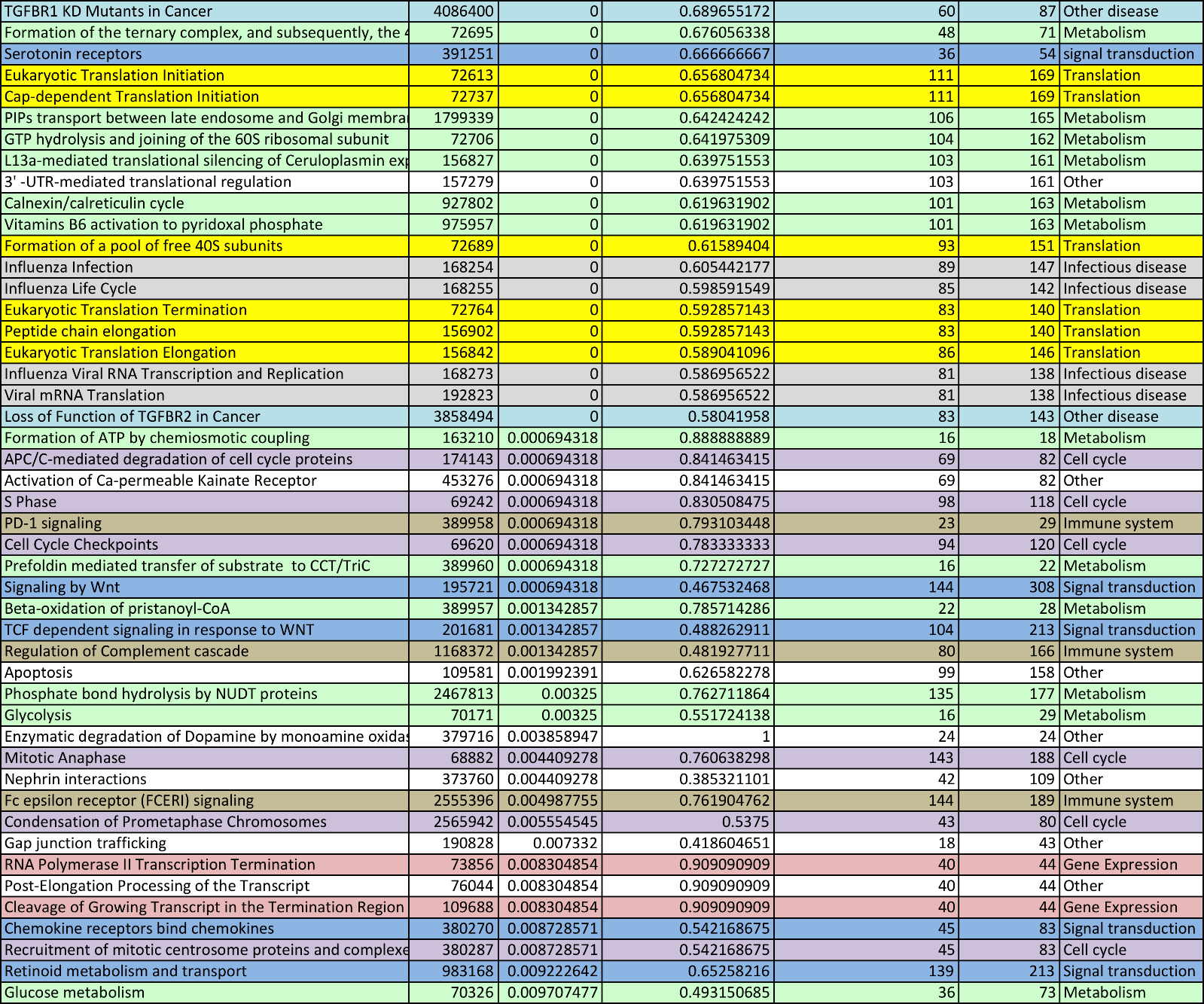 Table S5. Number of significant pathways obtained for the ESC versus iPSC two-group case (adjusted P-value < 0.01). Number of significant pathways obtained for A. KEGG and B. REACTOME in the two-group case when using pathVar based on either the variability statistic, or average gene expression. We also report the number of significant pathway terms that were identified in both the mean-based and variability-based analysis. Table S6. Statistically significant pathways with a change in gene expression variability using pathVar based on the SD between human ESCs and iPSCs from the Bock data set (adjusted P-value < 0.01).A. KEGG.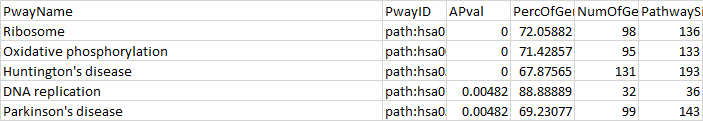 B. REACTOME.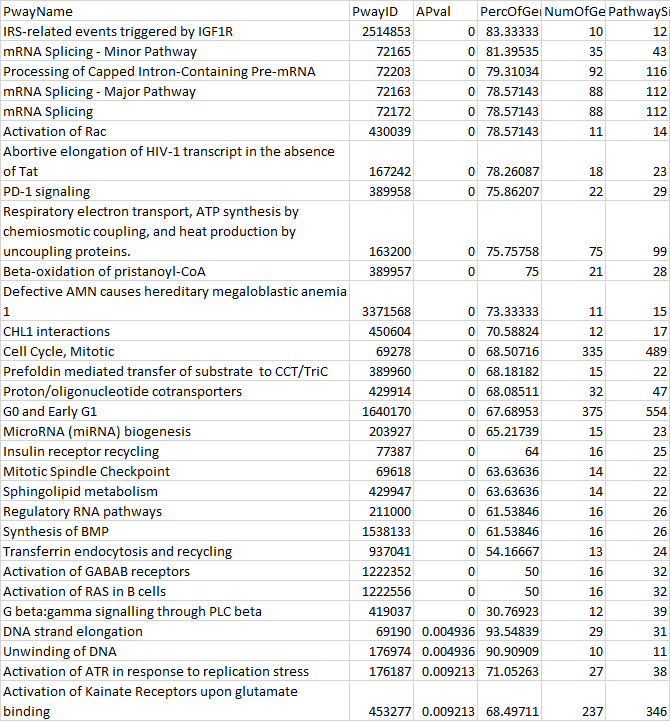 Table S7. Statistically significant pathways with a change in average gene expression using pathVar based on average expression between human ESCs versus iPSCs from the Bock data set (adjusted P-value < 0.01).A. KEGG.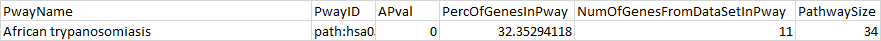 B. REACTOME.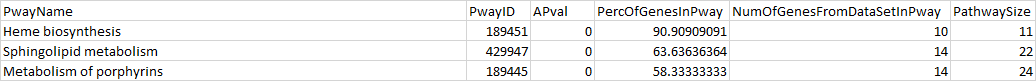 Table S8. Number of significant pathways obtained for all gene expression datasets for the one-group case (adjusted P-value < 0.01). Number of significant pathways obtained for A. KEGG and B. REACTOME in the one-group case when using pathVar based on either the variability statistic, or average gene expression. We also report the number of significant pathway terms that were identified in both the mean-based and variability-based analysis. A. KEGGB. REACTOMETable S9. Number of significant pathways obtained for all gene expression datasets for the two-group case (adjusted P-value < 0.01). Number of significant pathways obtained for A. KEGG and B. REACTOME in the two-group case when using pathVar based on either the variability statistic, or average gene expression. We also report the number of significant pathway terms that were identified in both the mean-based and variability-based analysis. A. KEGGB. REACTOMETable S10. Top ten statistically significant KEGG pathways (adjusted P-value < 0.01) in the two-group cancer versus normal comparisons. We report the top ten pathways or all the significant pathways if there were less than ten for A. AML vs 1000 Genomes, B. GBM vs 1000 Genomes, C. OVC vs 1000 Genomes. Blue cells denote terms that were observed for both the variability-based and average expression-based pathVar analyses. Yellow cells denote terms that were unique to either the variability-based or average expression-based pathVar analysis.A. AML vs 1000 Genomes.MAD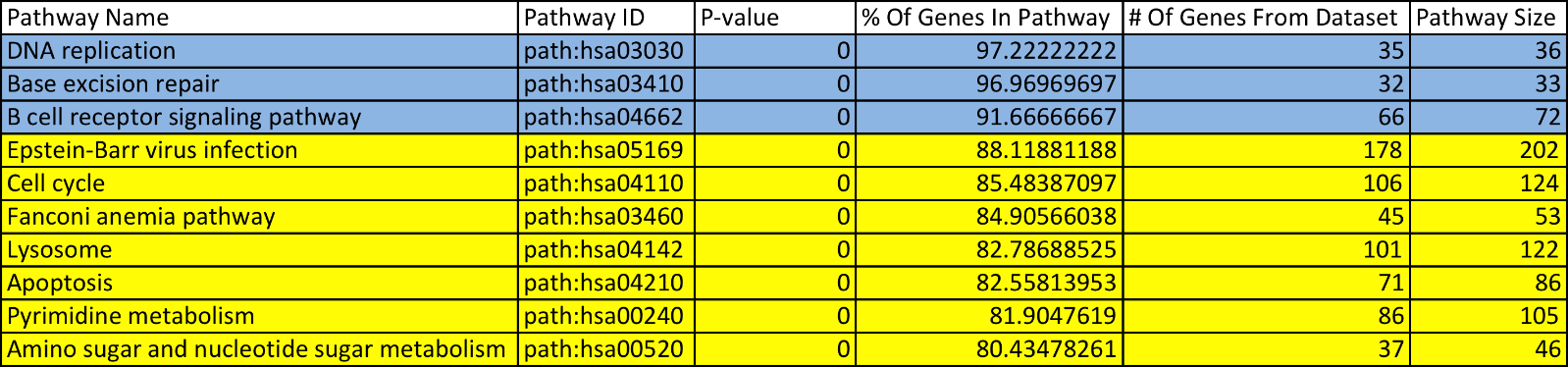 Mean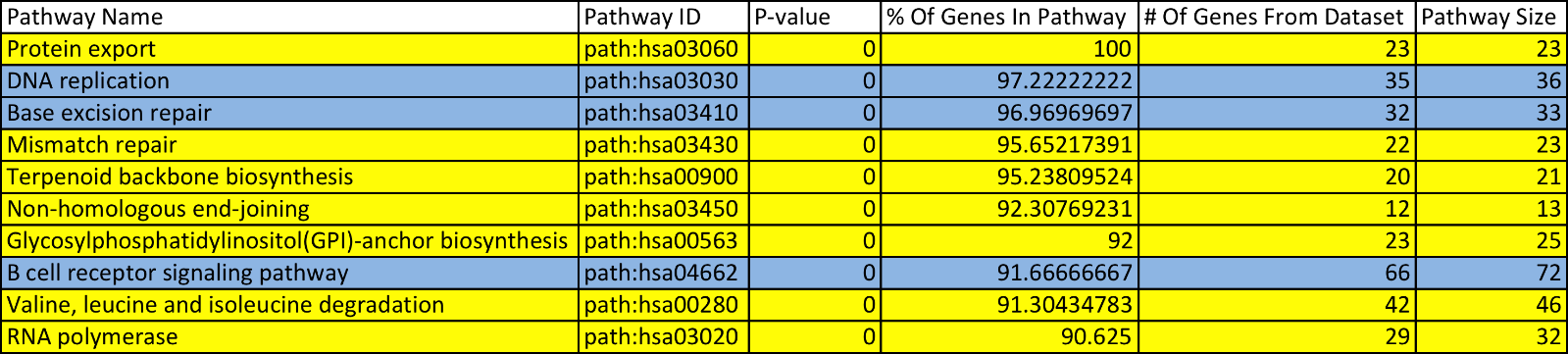 B. GBM vs 1000 GenomesMAD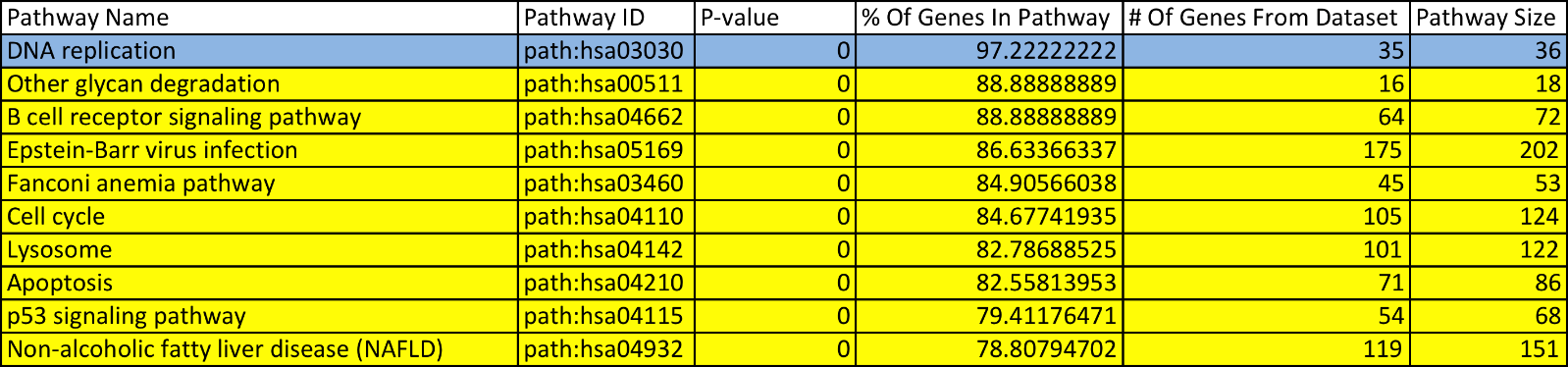 Mean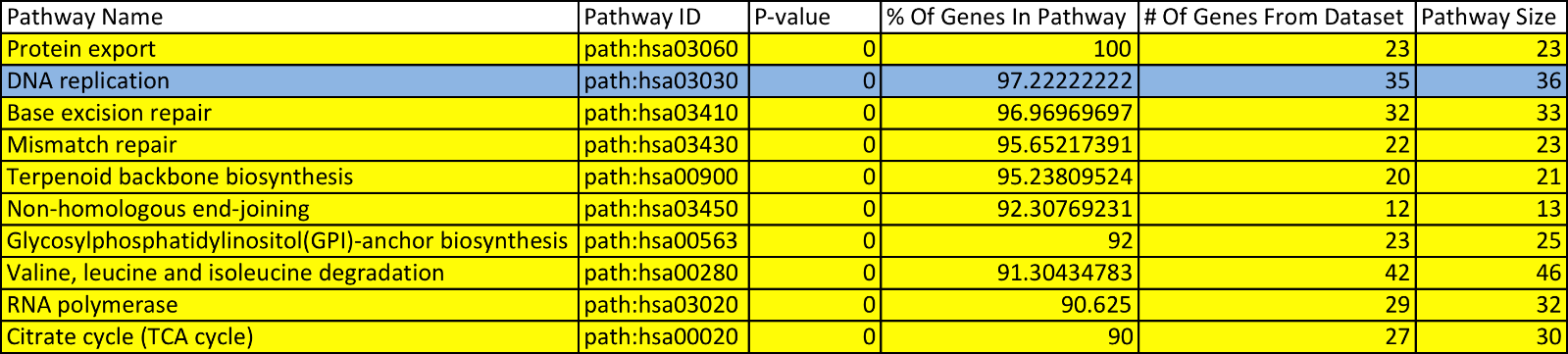 C. OVC vs 1000 GenomesMAD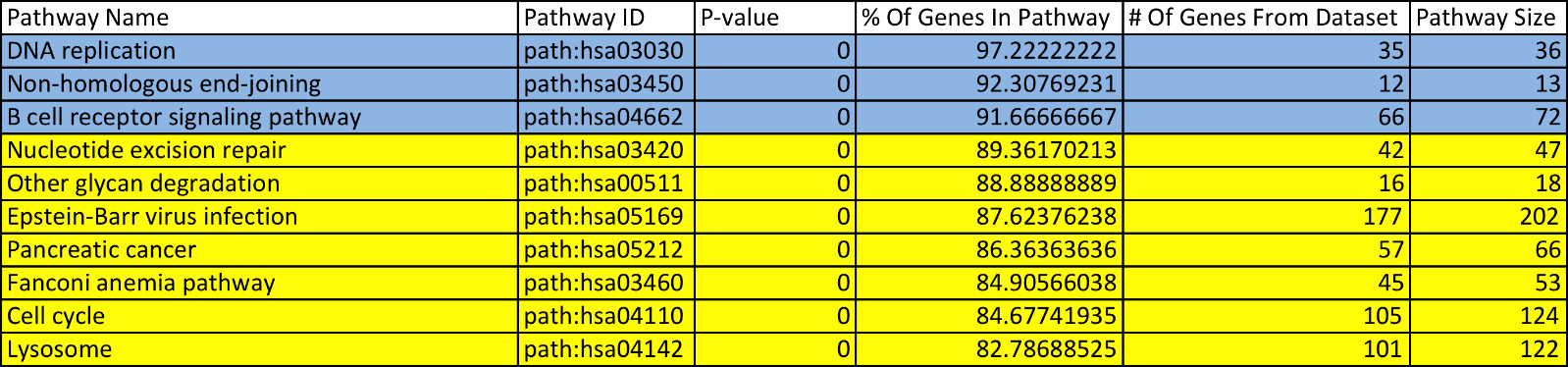 Mean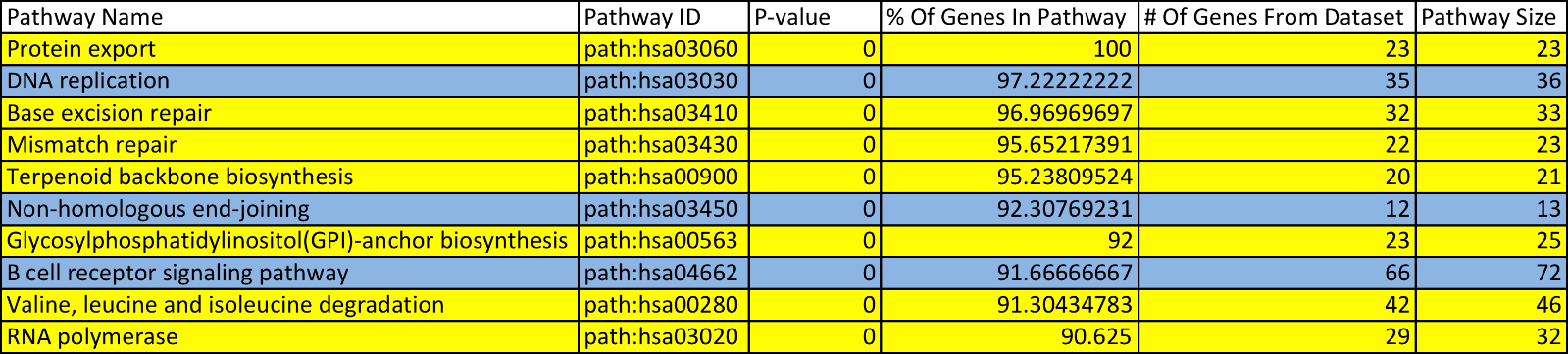 Table S11. Top ten statistically significant REACTOME terms (adjusted P-value < 0.01) in the two-group cancer versus normal comparisons. We report the top ten pathway terms or all the significant pathways if there were less than ten for A. AML vs 1000 Genomes, B. GBM vs 1000 Genomes, C. OVC vs 1000 Genomes. Blue cells denote terms that were observed for both the variability-based and average expression-based pathVar analyses. Yellow cells denote terms that were unique to either the variability-based or average expression-based pathVar analysis.A. AML vs 1000 Genomes.MAD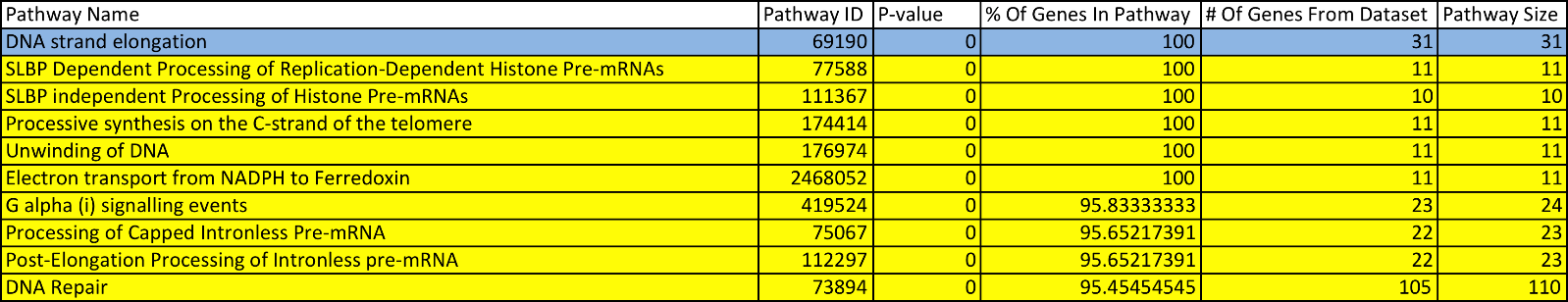 Mean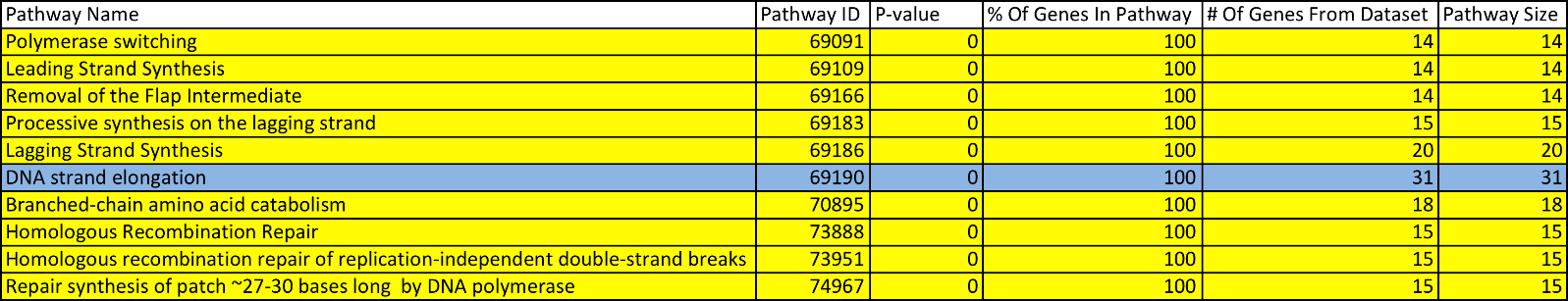 B. GBM vs 1000 Genomes.MAD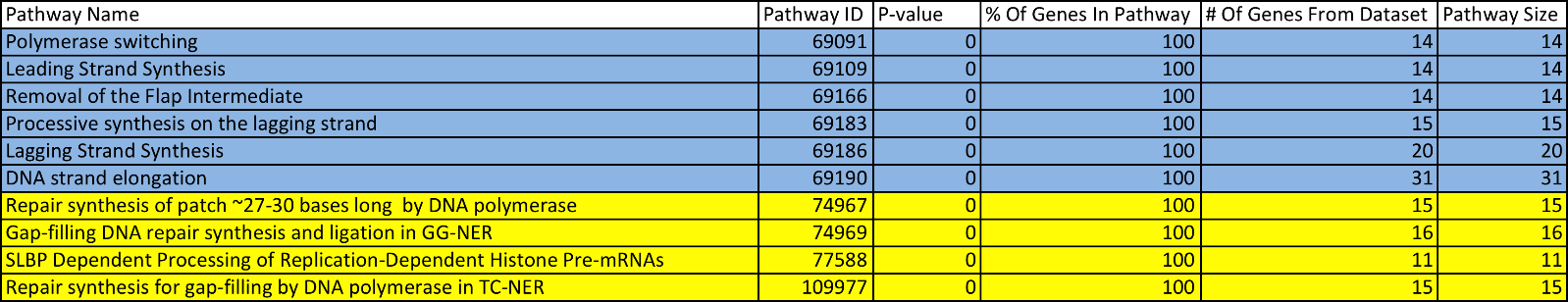 Mean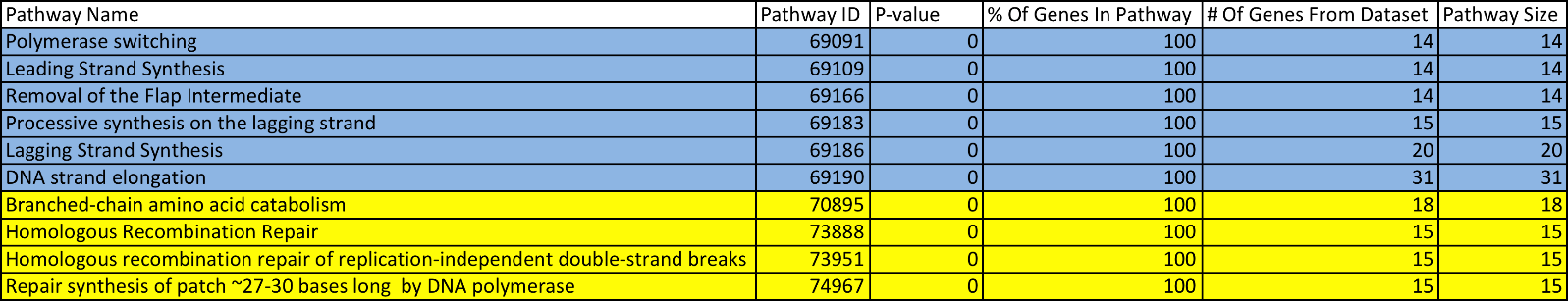 C. OVC vs 1000 Genomes.MAD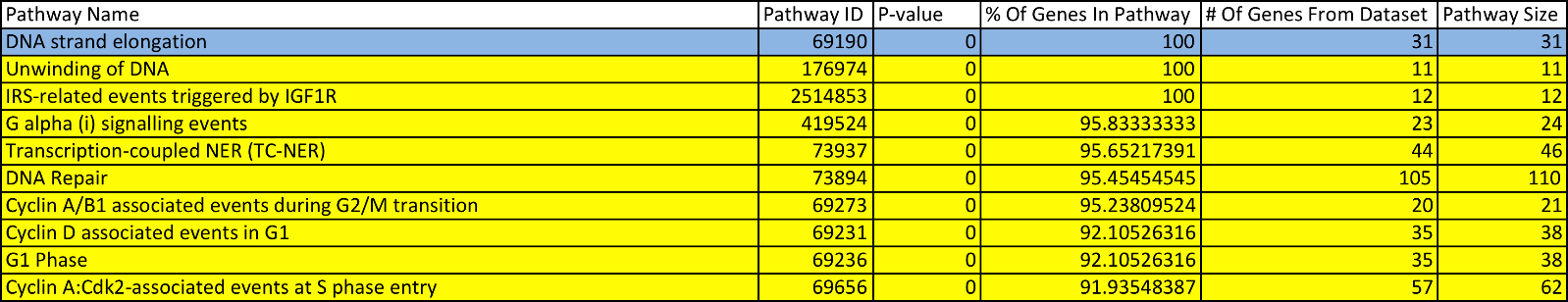 MeanSupplementary TextsText S1: Simulations and Power Calculations to Test Parameters of the pathVar MethodText S2: Pre-processing Steps Applied to the Stem Cell Gene Expression Data SetsText S3: Application of pathVar versus GSEA on Ten Different Gene Expression DatasetsPathway DatabaseDatasetsTypeGenesSamplesSignificant for variability (SD)Significant for meanIntersection mean/variabilityKEGGBock hESCMicroarray76322025249KEGGBock iPSCMicroarray76461219219KEGGYan hESCSingle cell RNA-seq66673411148REACTOMEBock hESCMicroarray7632206513843REACTOMEBock iPSCMicroarray7646126614942REACTOMEYan hESCSingle cell RNA-seq6667349513194Pathway DatabaseComparisonSamplesGenesSignificant for variability (SD)Significant for meanIntersection mean/variabilityKEGGESC vs iPSC20 ESCs, 12 iPSCs7564610REACTOMEESC vs iPSC20 ESCs, 12 iPSCs75643031DatasetsTypeGenesSamplesVariabilitySignificant for variabilitySignificant for meanIntersection mean/variabilityTCGA AMLRNA-seq14681173MAD8013048TCGA GBMRNA-seq16216169SD9314160TCGA OVCRNA-seq16187309MAD9611758Yan hESCSingle cell RNA-seq666734SD11148Bock hESCMicroarray763220SD25249Bock iPSCMicroarray764612SD192191000 GenomesRNA-seq11945660MAD9847Host MalariaMicroarray2489198CV3414530Parasite MalariaMicroarray519956CV166014Mouse HippocampusMicroarray18138100CV4994Mouse StriatumMicroarray1813898CV2922Down syndrome iPSCMicroarray2104012SD91024Wild-type iPSCMicroarray2104015SD111156DatasetsTypeGenesSamplesVariabilitySignificant for variabilitySignificant for meanIntersection mean/variabilityAMLRNA-seq14681173MAD347396248GBMRNA-seq16216169SD424439291OVCRNA-seq16187309MAD351447287Yan hESCSingle cell RNA-seq666734SD9513194Bock hESCMicroarray763220SD6513843Bock iPSCMicroarray764612SD66149421000 GenomesRNA-seq11945660MAD1930816Host MalariaMicroarray2489198CV2238722Down syndrome iPSCMicroarray2104012SD3143720Wild-type iPSCMicroarray2104015SD3847827First datasetSecond datasetGenesVariabilitySignificant for variabilitySignificant for meanIntersection mean/variabilityAML1000 Genomes9060MAD186250186GBM1000 Genomes9088MAD128245123OVC1000 Genomes9102MAD176247173Bock hESCBock iPSC7564SD610Down syndrome iPSCsWild-type iPSCs9039SD7500Mouse HippocampusMouse Striatum18138CV11600First datasetSecond datasetGenesVariabilitySignificant for variabilitySignificant for meanIntersection mean/variabilityAML1000 Genomes9060MAD444713440GBM1000 Genomes9088MAD309711303OVC1000 Genomes9102SD352715350Bock hESCBock iPSC7564SD3031Down syndrome iPSCsWild-type iPSCs9039SD236196